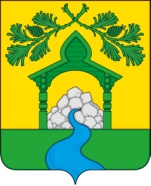 СОВЕТ НАРОДНЫХ ДЕПУТАТОВТВЕРДОХЛЕБОВСКОГО СЕЛЬСКОГО ПОСЕЛЕНИЯБОГУЧАРСКОГО МУНИЦИПАЛЬНОГО РАЙОНАВОРОНЕЖСКОЙ ОБЛАСТИРЕШЕНИЕот  «29 »марта 2019 г. № 246 с.  ТвердохлебовкаО внесении изменений в решение Совета народных депутатов Твердохлебовского сельского поселения от 06.03.2017 № 115   «Об утверждении структуры и штатной численности администрации Твердохлебовского  сельского  поселения» В соответствии с Федеральным законом от 06.10.2003 № 131-ФЗ "Об общих принципах организации местного самоуправления в Российской Федерации", Уставом Твердохлебовского  сельского поселения Богучарского муниципального района, Совет народных депутатов Твердохлебовского сельского поселения р е ш и л :1. Внести следующие изменения в решение Совета народных депутатов Твердохлебовского сельского поселения от 06.03.2017 № 115  «Об утверждении структуры и штатной численности администрации Твердохлебовского сельского поселения»:1.1. Приложении к решению изложить согласно приложения к данному решению.2. Контроль за исполнением данного решения возложить на постоянную комиссию по бюджету, налогам, финансам и предпринимательству, по аграрной политике, земельным отношениям, муниципальной собственности и охране окружающей среды (Ткаченко И.В.) и главу Твердохлебовского поселения Чвикалова В.Н.Глава Твердохлебовского сельского поселения                                 В.Н.ЧвикаловПриложениек решению Совета народных депутатов Твердохлебовского сельского поселения                                                                      от  29.03. 2019 № 246 СТРУКТУРАадминистрации Твердохлебовского сельского поселенияБогучарского муниципального района Воронежской области